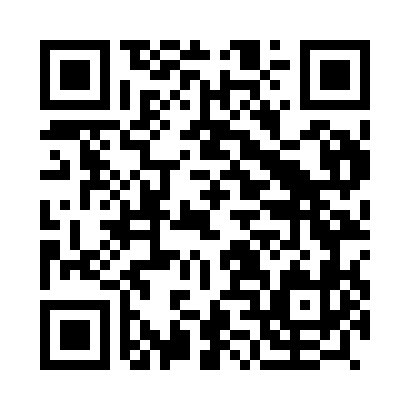 Prayer times for Picarouba, PortugalWed 1 May 2024 - Fri 31 May 2024High Latitude Method: Angle Based RulePrayer Calculation Method: Muslim World LeagueAsar Calculation Method: HanafiPrayer times provided by https://www.salahtimes.comDateDayFajrSunriseDhuhrAsrMaghribIsha1Wed4:426:301:316:288:3310:142Thu4:416:291:316:298:3410:163Fri4:396:281:316:298:3510:174Sat4:376:261:316:308:3610:195Sun4:356:251:316:318:3710:206Mon4:336:241:316:318:3810:227Tue4:316:231:316:328:3910:248Wed4:306:221:316:328:4010:259Thu4:286:201:316:338:4210:2710Fri4:266:191:316:348:4310:2811Sat4:256:181:316:348:4410:3012Sun4:236:171:316:358:4510:3113Mon4:216:161:316:358:4610:3314Tue4:206:151:316:368:4710:3515Wed4:186:141:316:378:4810:3616Thu4:166:131:316:378:4910:3817Fri4:156:121:316:388:5010:3918Sat4:136:111:316:388:5110:4119Sun4:126:101:316:398:5210:4220Mon4:106:101:316:398:5310:4421Tue4:096:091:316:408:5310:4522Wed4:086:081:316:418:5410:4723Thu4:066:071:316:418:5510:4824Fri4:056:061:316:428:5610:5025Sat4:046:061:316:428:5710:5126Sun4:026:051:316:438:5810:5227Mon4:016:051:326:438:5910:5428Tue4:006:041:326:449:0010:5529Wed3:596:031:326:449:0010:5630Thu3:586:031:326:459:0110:5831Fri3:576:021:326:459:0210:59